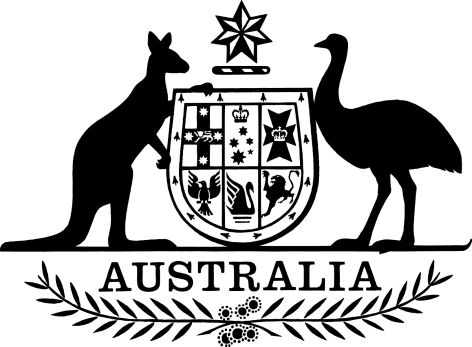 Therapeutic Goods (Charges) Amendment (2024 Measures No. 1) Regulations 2024I, General the Honourable David Hurley AC DSC (Retd), Governor-General of the Commonwealth of Australia, acting with the advice of the Federal Executive Council, make the following regulations.Dated 12 June 2024David HurleyGovernor-GeneralBy His Excellency’s CommandMark ButlerMinister for Health and Aged CareContents1	Name	12	Commencement	13	Authority	14	Schedules	1Schedule 1—Amendments	2Therapeutic Goods (Charges) Regulations 2018	21  Name		This instrument is the Therapeutic Goods (Charges) Amendment (2024 Measures No. 1) Regulations 2024.2  Commencement	(1)	Each provision of this instrument specified in column 1 of the table commences, or is taken to have commenced, in accordance with column 2 of the table. Any other statement in column 2 has effect according to its terms.Note:	This table relates only to the provisions of this instrument as originally made. It will not be amended to deal with any later amendments of this instrument.	(2)	Any information in column 3 of the table is not part of this instrument. Information may be inserted in this column, or information in it may be edited, in any published version of this instrument.3  Authority		This instrument is made under the Therapeutic Goods (Charges) Act 1989.4  Schedules		Each instrument that is specified in a Schedule to this instrument is amended or repealed as set out in the applicable items in the Schedule concerned, and any other item in a Schedule to this instrument has effect according to its terms.Schedule 1—AmendmentsTherapeutic Goods (Charges) Regulations 20181  Subparagraph 7(1)(a)(i)Omit “$1,763”, substitute “$1,881”.2  Subparagraph 7(1)(a)(iii)Omit “$1,961”, substitute “$2,085”.3  Paragraph 7(1)(b)Omit “$8,573”, substitute “$9,148”.4  Subparagraph 7(1)(c)(i)Omit “$1,339”, substitute “$1,429”.5  Subparagraph 7(1)(c)(iii)Omit “$1,014”, substitute “$1,078”.6  Subparagraph 7(2)(a)(i)Omit “$1,763”, substitute “$1,881”.7  Subparagraph 7(2)(a)(iii)Omit “$1,961”, substitute “$2,085”.8  Paragraph 7(2)(b)Omit “$8,573”, substitute “$9,148”.9  Subparagraph 7(2)(c)(i)Omit “$1,339”, substitute “$1,429”.10  Subparagraph 7(2)(c)(iii)Omit “$1,014”, substitute “$1,078”.11  Paragraph 7(3)(a)Omit “$801”, substitute “$855”.12  Paragraph 7(3)(b)Omit “$7,966”, substitute “$8,500”.13  Paragraph 7(4)(a)Omit “$103”, substitute “$111”.14  Paragraph 7(4)(b)Omit “$749”, substitute “$804”.15  Paragraph 7(4)(c)Omit “$1,095”, substitute “$1,195”.16  Paragraph 7(4)(d)Omit “$1,394”, substitute “$1,521”.17  Paragraph 7(4)(e)Omit “$807”, substitute “$867”.18  Paragraphs 7(5)(a) to (e)Omit “$5,494”, substitute “$5,840”.19  Subparagraph 7(5)(f)(i)Omit “$192,185”, substitute “$204,297”.20  Subparagraph 7(5)(f)(ii)Omit “$9,461”, substitute “$10,057”.21  Paragraphs 7(5)(g) and (h)Omit “$8,276”, substitute “$8,798”.22  Paragraph 7(5)(i)Omit “$16,186”, substitute “$17,206”.23  Subsection 7(6) (note 1)Omit “$111,065”, substitute “$118,064”.24  Paragraph 8(2)(a)Omit “(3)”, substitute “(4)”.25  Paragraph 8(2)(a)Omit “$4,876”, substitute “$5,203”.26  Paragraph 8(2)(b)Omit “$3,972”, substitute “$4,238”.27  Subsection 8(3)Repeal the subsection.28  Paragraph 9(1)(a)Omit “$19,343”, substitute “$20,641”.29  Paragraph 9(1)(b)Omit “$15,796”, substitute “$16,856”.Commencement informationCommencement informationCommencement informationColumn 1Column 2Column 3ProvisionsCommencementDate/Details1.  The whole of this instrument1 July 2024.1 July 2024